Приложение № 1к постановлению администрации Дзержинского района от 14.08.2019 № 1193Приложение № 2к постановлению администрации Дзержинского района от 14.08.2019 № 1193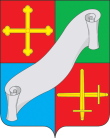 КАЛУЖСКАЯ ОБЛАСТЬАДМИНИСТРАЦИЯ(исполнительно - распорядительный орган)МУНИЦИПАЛЬНОГО РАЙОНА «ДЗЕРЖИНСКИЙ РАЙОН»П О С Т А Н О В Л Е Н И ЕКАЛУЖСКАЯ ОБЛАСТЬАДМИНИСТРАЦИЯ(исполнительно - распорядительный орган)МУНИЦИПАЛЬНОГО РАЙОНА «ДЗЕРЖИНСКИЙ РАЙОН»П О С Т А Н О В Л Е Н И Еот «14» августа 2019 г.                               г.  Кондрово                                               №1193от «14» августа 2019 г.                               г.  Кондрово                                               №1193О внесении измененийвмуниципальную Программу «Социальная поддержка отдельных категорий граждан Дзержинского района» (2018–2021 годы), утверждённую постановлениемадминистрации Дзержинского района 28.12.2017 № 2045 «Об утверждении  муниципальнойПрограммы «Социальная поддержка отдельных категорий граждан Дзержинского района» (2018 – 2021 годы) (в редакции постановлений администрации Дзержинского района от 27.12.2018 № 1845, от 18.01.2019 № 40, от 05.04.2019 № 478, от 21.06.2019 № 932, от 12.07.2019 № 1039, от 09.08.2019 № 1181)            В целях эффективной реализации муниципальной программы «Социальная поддержка отдельных категорий граждан Дзержинского района» (2018–2021 годы)            В целях эффективной реализации муниципальной программы «Социальная поддержка отдельных категорий граждан Дзержинского района» (2018–2021 годы)ПОСТАНОВЛЯЮ:            1. Внести в муниципальную программу«Социальная поддержка отдельных категорий граждан Дзержинского района» (2018–2021 годы), утвержденную постановлением администрации Дзержинского района 28.12.2017 № 2045 «Об утверждении муниципальной Программы «Социальная поддержка отдельных категорий граждан Дзержинского района» (2018 – 2021 годы)(в редакции постановлений администрации Дзержинского района от 27.12.2018 № 1845, от 18.01.2019 № 40, от 05.04.2019 № 478, от 21.06.2019 № 932, от 12.07.2019 № 1039, от 09.08.2019 № 1181) следующие изменения:            1.1. Наименование мероприятия пункта 4 «Предоставление материальной помощи отдельным категориям граждан, находящимся в трудной жизненной ситуации и оказание материальной помощи гражданам, которым назначено проведение жизненно необходимой процедуры гемодиализа в учреждениях здравоохранения Калужской области»  раздела 2 «Социальные гарантии отдельных категорий граждан» подпрограммы «Социальные выплаты и компенсации отдельным категориям граждан Дзержинского района» читать: - «Предоставление материальной помощи отдельным категориям граждан, находящимся в трудной жизненной ситуации»;            1.2. Пункт 4 «Предоставление материальной помощи отдельным категориям граждан, находящимся в трудной жизненной ситуации» раздела 2 «Социальные гарантии отдельных категорий граждан» подпрограммы «Социальные выплаты и компенсации отдельным категориям граждан Дзержинского района» изложить в новой редакции  (Приложение № 1).             1.3. Пункт 1 «Мероприятия по созданию в муниципальных общеобразовательных организациях условий для инклюзивного образования детей-инвалидов, в том числе создание универсальной безбарьерной среды для беспрепятственного доступа и оснащение общеобразовательных организаций специальным, в том числе учебным, реабилитационным, компьютерным оборудованием» раздела 3 «Образование, культура и физическая культура – без барьеров» - создание условий для проведения социокультурных и оздоровительных мероприятий для граждан с ограниченными возможностями здоровья»  подпрограммы «Доступная среда в Дзержинском районе» изложить в новой редакции (Приложение № 2).               2. Настоящее постановление вступает в силу с момента его официального опубликования.             3. Контроль за исполнением настоящего постановлениявозложить на заместителя главы администрации Дзержинского района (А.В. Мареев).Временно исполняющий обязанностиглавы администрации Дзержинского района                                                                                          В.В. ГрачёвПОСТАНОВЛЯЮ:            1. Внести в муниципальную программу«Социальная поддержка отдельных категорий граждан Дзержинского района» (2018–2021 годы), утвержденную постановлением администрации Дзержинского района 28.12.2017 № 2045 «Об утверждении муниципальной Программы «Социальная поддержка отдельных категорий граждан Дзержинского района» (2018 – 2021 годы)(в редакции постановлений администрации Дзержинского района от 27.12.2018 № 1845, от 18.01.2019 № 40, от 05.04.2019 № 478, от 21.06.2019 № 932, от 12.07.2019 № 1039, от 09.08.2019 № 1181) следующие изменения:            1.1. Наименование мероприятия пункта 4 «Предоставление материальной помощи отдельным категориям граждан, находящимся в трудной жизненной ситуации и оказание материальной помощи гражданам, которым назначено проведение жизненно необходимой процедуры гемодиализа в учреждениях здравоохранения Калужской области»  раздела 2 «Социальные гарантии отдельных категорий граждан» подпрограммы «Социальные выплаты и компенсации отдельным категориям граждан Дзержинского района» читать: - «Предоставление материальной помощи отдельным категориям граждан, находящимся в трудной жизненной ситуации»;            1.2. Пункт 4 «Предоставление материальной помощи отдельным категориям граждан, находящимся в трудной жизненной ситуации» раздела 2 «Социальные гарантии отдельных категорий граждан» подпрограммы «Социальные выплаты и компенсации отдельным категориям граждан Дзержинского района» изложить в новой редакции  (Приложение № 1).             1.3. Пункт 1 «Мероприятия по созданию в муниципальных общеобразовательных организациях условий для инклюзивного образования детей-инвалидов, в том числе создание универсальной безбарьерной среды для беспрепятственного доступа и оснащение общеобразовательных организаций специальным, в том числе учебным, реабилитационным, компьютерным оборудованием» раздела 3 «Образование, культура и физическая культура – без барьеров» - создание условий для проведения социокультурных и оздоровительных мероприятий для граждан с ограниченными возможностями здоровья»  подпрограммы «Доступная среда в Дзержинском районе» изложить в новой редакции (Приложение № 2).               2. Настоящее постановление вступает в силу с момента его официального опубликования.             3. Контроль за исполнением настоящего постановлениявозложить на заместителя главы администрации Дзержинского района (А.В. Мареев).Временно исполняющий обязанностиглавы администрации Дзержинского района                                                                                          В.В. ГрачёвНаименование мероприятияИсполнителиИсполнителиИсточники финансированияСумма расходов (руб.)в том числе по годам реализациив том числе по годам реализациив том числе по годам реализациив том числе по годам реализациив том числе по годам реализациив том числе по годам реализациив том числе по годам реализацииНаименование мероприятияИсполнителиИсполнителиИсточники финансированияСумма расходов (руб.)201820192019202020202021202112334567788994.Предоставление материальной помощи отдельным категориям граждан, находящимся в трудной жизненной Предоставление материальной помощи отдельным категориям граждан, находящимся в трудной жизненной ОСЗНбюджет МР «Дзержинский район»2 886 000624 000624 0001 014 0001 014 000624 000624 000624 000Наименование мероприятияИсполнителиИсполнителиИсточники финансированияСумма расходов (руб.)Сумма расходов (руб.)в том числе по годам реализациив том числе по годам реализациив том числе по годам реализациив том числе по годам реализациив том числе по годам реализацииНаименование мероприятияИсполнителиИсполнителиИсточники финансированияСумма расходов (руб.)Сумма расходов (руб.)201820182019202020211233455667891.Мероприятия по созданию в муниципальных общеобразовательных организациях условий для инклюзивного образования детей-инвалидов, в том числе создание универсальной безбарьерной среды для беспрепятственного доступа и оснащение общеобразовательных организаций специальным, в том числе учебным, реабилитационным, компьютерным оборудованиемОтдел образования и спорта администрации районаобразовательные организации  районабюджет МР «Дзержинский район»бюджет МР «Дзержинский район»1 420 000400 000 400 000 220 000220 000400 000400 000